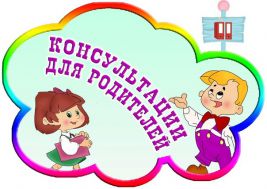 С первых дней жизни при формировании культурно-гигиенических навыков идёт не просто усвоение правил и норм культуры поведения, а чрезвычайно важный процесс социализации, вхождения малыша в мир взрослых. Нельзя этот процесс оставлять на потом - пусть пока ребёнок останется ребёнком, а приучить его к правилам можно и позже. Это неверное мнение!Культурно-гигиенические навыки – важная составная часть культуры поведения!Необходимость опрятности, содержание в чистоте лица, тела, прически, одежды, обуви, продиктована не только требованиями гигиены, но и нормами человеческих отношений. Дети должны понимать, что в соблюдении этих правил проявляется уважение к окружающим, что любому человеку неприятно касаться грязной руки или смотреть на неопрятную одежду. Неряшливый человек, не умеющий следить за собой, своей внешностью, поступками, как правило, небрежен в работе. С самого раннего возраста, детей приучают правильно сидеть за столом во время еды, аккуратно есть, тщательно, бесшумно пережевывать пищу, уметь пользоваться столовыми приборами, салфеткой.Воспитание культурно-гигиенических навыков включает широкий круг задач:• Развивать культурно-гигиенические навыки, формировать простейшие навыки поведения во время еды, умывания.• Формировать привычку следить за своим внешним видом, умение правильно пользоваться мылом, мыть руки, лицо; насухо вытираться после умывания, вешать полотенце на место, пользоваться расческой, носовым платком.• Формировать навыки поведения за столом: пользоваться правильно ложкой, салфеткой; не крошить хлеб, пережевывать пищу с закрытым ртом, не разговаривать за столом, не разговаривать с полным ртом.• Формировать начальные представления о ценности здоровья, о том, что здоровье начинается с чистоты тела, что чистота-красота-здоровье – это неразделимые понятия.В младшем возрасте необходимые навыки лучше всего усваиваются детьми в играх специально направленного содержания, однако для более успешного формирования и закрепления навыков гигиены на протяжении периода дошкольного детства целесообразно сочетать словесный и наглядный способы, используя специальные наборы материалов по гигиеническому воспитанию в детском саду, разнообразные сюжетные картинки, символы.Формирование культурно-гигиенических навыков – первая ступень воспитания культуры поведения. Работа по формированию у малышей культурно-гигиенических навыков ведется по двум направлениям: работа с детьми и работа с родителями.Рекомендации формирования культурно-гигиенических навыков у детей необходимо:1) Обеспечить постоянное выполнение ребенком установленных гигиенических правил. Ему объясняют их значение. Но не менее важно помочь ребенку, особенно на первых порах, правильно усвоить нужный навык. Так, например, прежде чем начать мыть руки, надо закатать рукава, хорошо намылить руки. Вымыв руки, тщательно смыть мыло, взять свое полотенце, насухо вытереть руки.2) Не следует торопить малыша, если он сосредоточенно повторяет одно и то же действие (например, мылит руки). Тем более не следует выполнять это действие за него. Осваивая навык, ребенок обычно стремится многократно выполнить определенное движение. Постепенно он научается все более самостоятельно и быстро справляться с поставленной задачей. Взрослый только напоминает или спрашивает, не забыл ли ребенок сделать то или другое, а в дальнейшем предоставляет ему почти полную самостоятельность. Но проверять, правильно ли ребенок все сделал, приходится на протяжении всего дошкольного возраста.3) В дошкольном возрасте дети должны усвоить, что мыть руки надо перед едой, после пользования уборной, по возвращении с прогулки, игры с животными и всегда, когда они грязные.4) К навыкам личной гигиены, которые ребенок должен усвоить в дошкольном возрасте, относится и уход за полостью рта, приучать ребенка ухаживать за полостью рта.5) Закреплять умения пользоваться расчёской, носовым платком. Нужно приучать детей при кашле, чихании отворачиваться, прикрывать рот носовым платком.6) Совершенствовать навыки аккуратной еды: пищу брать понемногу, хорошо пережевывать, есть бесшумно, правильно пользоваться столовыми приборами (ложкой, вилкой, ножом), салфеткой, не разговаривать во время еды.К числу основных условий успешного формирования культурно – гигиенических навыков относятся:- рационально организованная обстановка;- четкий режим дня;- руководство взрослых.Под рационально организованной обстановкой понимается наличие чистого, достаточно просторного помещения с необходимым оборудованием, обеспечивающим проведение всех режимных элементов (умывание, питание, сон, занятия и игры).Для малышей особое значение имеет постоянство условий, знание назначения и места каждой нужной ему в течение дня вещи. Например, в умывальной комнате должно быть достаточное количество раковин небольшого размера, на каждой из которых лежит мыло; раковины и полотенца размещаются с учетом роста детей; на вешалке над каждым полотенцем — картинка. Это повышает интерес детей к умыванию.Для формирования культурно-гигиенических навыков нужно также выработать общие критерии в оценке отдельных действий, четко определить место расположения вещей, игрушек, порядок их уборки и хранения.Режим дня обеспечивает ежедневное повторение гигиенических процедур в одно и то же время – это способствует постепенному формированию навыков и привычек культуры поведения.Формирование их происходит в играх, труде, занятиях, в быту. Ежедневно повторяясь, режим дня приучает организм ребенка к определенному ритму, обеспечивает смену деятельности, тем самым предохраняя нервную систему детей от переутомления. Выполнение режима дня способствует формированию культурно – гигиенических навыков, воспитанию, организованности и дисциплинированности.Формирование культурно - гигиенических навыков осуществляется под руководством взрослых - родителей, воспитателя. Поэтому должна быть обеспечена полная согласованность в требованиях дошкольного учреждения и семьи.Методы и приёмы формирования у детей  младшего  дошкольного возраста культурно-гигиенических навыков.- Личный пример взрослых.- Непосредственно образовательная деятельность.- Показ.- Объяснение.- Пояснение.- Поощрение.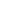 - Беседы.- Упражнения в действиях.- Дидактические игры- Использование потешек.- Чтение стихотворений.- Проговаривание пословиц, поговорок.- Игровые приемы.- Викторины, развлечения.- Прием повторения действий.Например, попросили перед мытьем: «Покажите, как вы закатали рукава» или после мытья посмотрели, насколько чисто и сухо вытерли руки.Критерии опрятной еды включают умения:1. Правильное пользование столовой и чайной ложками, вилкой, салфеткой.2. Не крошить хлеб.3. Пережевывать пищу с закрытым ртом.4. Не разговаривать с полным ртом.5. Тихо выходить по окончании еды из-за стола.6. Говорить спасибо после еды.7. Пользоваться только своим прибором.Мытьё рук и личная гигиена включают следующие умения:- Закатать рукава.- Смочить руки.- Взять мыло, намыливать до появления пены.- Мыть лицо, уши, руки.- Смыть мыло.- Насухо вытереть руки, аккуратно сложить полотенце и повесить в свою ячейку.- Пользоваться расческой.Снимание и одевание одежды в определённом порядке включает умения:- Расстегнуть пуговицы.- Снять платье (брюки).- Аккуратно повесить.- Снять рубашку и аккуратно её повесить на брюки, шорты.- Снять обувь.- Снять колготки, повесить на рубашку (платье).- Надеть в обратной последовательности.Для успешного формирования культурно-гигиенических навыков необходимы следующие условия:- Организация привлекательной и удобной для выполнения действий и заданий обстановки в детском саду и дома (мебель, оборудование, соответствующие росту детей, закрепленные места хранения вещей, доступные для пользования и т.д.).- Разделение осваиваемых действий, следующих в строго установленном порядке, на ряд операций, что способствует более быстрому созданию прочных динамических стереотипов.- Многократные упражнения детей в действиях с выделением способа и порядка их выполнения (особенно на начальном этапе обучения). При этом характер действий должен быть неизменным, формы – разные.- Индивидуальная работа с каждым ребенком, учет уровня его развития и темпов овладения культурно-гигиеническими навыками.- Организация ситуаций, обеспечивающих контроль над выполнением осваиваемых детьми в непривычной обстановке действий.- Безукоризненное выполнение взрослыми всех гигиенических и культурных требований.